Unit S3 Averages and spreadYear 8 Road MapYear 8 Road MapYear 8 Road MapYear 8 Road MapIn this unit you will learn about Statistics. S: SupportC: CoreE: ExtensionDifferentiationLearning Goals/Outcomes/Content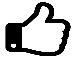 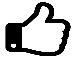 S CDraw tally charts and two-way tables for discrete dataS C EDraw tally charts and histograms of continuous dataS C EUnderstand the difference between mean, median, range and modeS C EWork out averages and range of small set of ungrouped data   C ECompare two or more (small) sets of data using averages and the range       ECalculate median, mode and mean of grouped data       EDraw cumulative frequency curves and use it to estimate the median, Q1, Q3 and the interquartile range       ESolve unstructured problems involving averages 